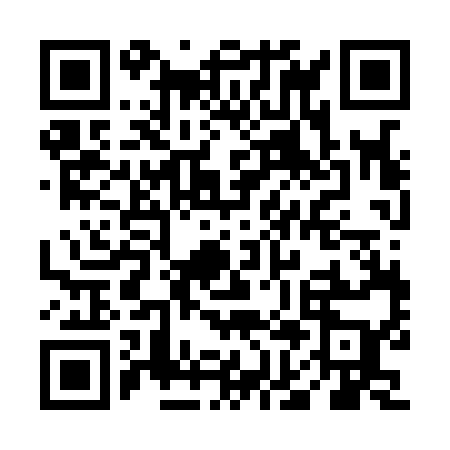 Ramadan times for Gold Centre, Ontario, CanadaMon 11 Mar 2024 - Wed 10 Apr 2024High Latitude Method: Angle Based RulePrayer Calculation Method: Islamic Society of North AmericaAsar Calculation Method: HanafiPrayer times provided by https://www.salahtimes.comDateDayFajrSuhurSunriseDhuhrAsrIftarMaghribIsha11Mon6:206:207:451:355:337:257:258:5112Tue6:176:177:431:355:347:277:278:5313Wed6:156:157:411:345:367:287:288:5514Thu6:136:137:391:345:377:307:308:5615Fri6:116:117:371:345:387:317:318:5816Sat6:096:097:351:345:397:337:338:5917Sun6:076:077:331:335:407:347:349:0118Mon6:046:047:311:335:427:367:369:0319Tue6:026:027:291:335:437:377:379:0420Wed6:006:007:271:325:447:397:399:0621Thu5:585:587:251:325:457:407:409:0822Fri5:555:557:231:325:467:427:429:0923Sat5:535:537:211:315:477:437:439:1124Sun5:515:517:181:315:497:457:459:1325Mon5:495:497:161:315:507:467:469:1426Tue5:465:467:141:315:517:487:489:1627Wed5:445:447:121:305:527:497:499:1828Thu5:425:427:101:305:537:517:519:1929Fri5:395:397:081:305:547:527:529:2130Sat5:375:377:061:295:557:547:549:2331Sun5:355:357:041:295:567:557:559:251Mon5:325:327:021:295:577:577:579:262Tue5:305:307:001:285:587:587:589:283Wed5:285:286:581:285:598:008:009:304Thu5:255:256:561:286:018:018:019:325Fri5:235:236:541:286:028:028:029:346Sat5:205:206:521:276:038:048:049:357Sun5:185:186:501:276:048:058:059:378Mon5:165:166:481:276:058:078:079:399Tue5:135:136:461:276:068:088:089:4110Wed5:115:116:441:266:078:108:109:43